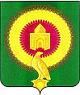 СОВЕТ ДЕПУТАТОВНОВОУРАЛЬСКОГО СЕЛЬКОГО ПОСЕЛЕНИЯВАРНЕНСКОГО МУНИЦИПАЛЬНОГО РАЙОНАЧЕЛЯБИНСКОЙ ОБЛАСТИРЕШЕНИЕот    02 апреля 2020 года                            №   08  О внесении изменений и дополнений в бюджет Новоуральского сельскогопоселения на 2020 год и на плановыйпериод 2021 и 2022 годов	Совет депутатов Новоуральского сельского поселения РЕШАЕТ:1. Внести в бюджет Новоуральского сельского поселения на 2020 год и на плановый период 2021 и 2022 годов, принятый Решением Совета депутатов Новоуральского сельского поселения Варненского муниципального района Челябинской области от 19 декабря  2019 года № 24 (с изменениями от 10 января 2020 года № 02) следующие изменения:1) в статье 1: в пункте 1 п.п. 1 слова «в сумме 10478,51 тыс. рублей» заменить на слова «в сумме 15351,87 тыс. рублей», слова «в сумме 7892,51 тыс. рублей» заменить на слова «в сумме 12765,87 тыс. рублей»в пункте 1 п.п. 2 слова «в сумме 10885,39 тыс. рублей» заменить на слова «в сумме 15758,76 тыс. рублей»;2) Приложение 4 изложить в новой редакции (приложение 1 к настоящему решению);3) Приложение 6 изложить в новой редакции (приложение 2 к настоящему решению).2. Настоящее Решение вступает в силу со дня его подписания и обнародования.Глава Новоуральского сельского поселения	______________	Е.Н.ЯкимецПредседатель Совета депутатов	______________	Т.А.КордюковаПриложение 1к решению «О внесении изменений и дополнений в бюджет Новоуральского сельского поселенияна 2020 год и на плановый период 2021 и 2022 годов»от   2 апреля 2020 года №08 Приложение 4к решению «О бюджете Новоуральского сельского поселенияна 2020 год и на плановый период 2021 и 2022 годов»от 19 декабря 2019 года № 24 Распределение бюджетных ассигнований по разделам, подразделам, целевым статьям, группам видов расходов бюджета Новоуральского сельского поселенияза 1 квартал 2020 годатыс. рублейПриложение 2к решению «О внесении изменений и дополнений в бюджет Новоуральского сельского поселенияна 2020 год и на плановый период 2021 и 2022 годов»от    2 апреля 2020 года №08 Приложение 6к решению «О бюджете Новоуральского сельского поселенияна 2020 год и на плановый период 2021 и 2022 годов»от 19 декабря 2019 года № 24 Ведомственная структура расходов бюджета Новоуральского сельского поселения за 1 квартал 2020 годатыс. рублейНаименование показателяКБККБККБККБКСуммаНаименование показателяРазделПодразделКЦСРКВРСумма123456ВСЕГО:15 758,76ОБЩЕГОСУДАРСТВЕННЫЕ ВОПРОСЫ012 362,55Функционирование высшего должностного лица субъекта Российской Федерации и муниципального образования0102319,37Глава муниципального образования01029900420301319,37Расходы на выплаты персоналу в целях обеспечения выполнения функций государственными (муниципальными) органами, казенными учреждениями, органами управления государственными внебюджетными фондами01029900420301100319,37Функционирование Правительства Российской Федерации, высших исполнительных органов государственной власти субъектов Российской Федерации, местных администраций01041 557,25Центральный аппарат010499004204011 554,25Расходы на выплаты персоналу в целях обеспечения выполнения функций государственными (муниципальными) органами, казенными учреждениями, органами управления государственными внебюджетными фондами01049900420401100432,34Закупка товаров, работ и услуг для обеспечения государственных (муниципальных) нужд010499004204012001 094,43Межбюджетные трансферты0104990042040150027,47Уплата налога на имущество организаций, земельного и транспортного налога государственными органами010499089204013,00Иные бюджетные ассигнования010499089204018003,00Обеспечение деятельности финансовых, налоговых и таможенных органов и органов финансового (финансово-бюджетного) надзора0106345,94Центральный аппарат01069900420401345,94Расходы на выплаты персоналу в целях обеспечения выполнения функций государственными (муниципальными) органами, казенными учреждениями, органами управления государственными внебюджетными фондами01069900420401100345,94Другие общегосударственные вопросы0113140,00Выполнение других обязательств государства01139900920300140,00Закупка товаров, работ и услуг для обеспечения государственных (муниципальных) нужд01139900920300200140,00НАЦИОНАЛЬНАЯ ОБОРОНА02232,40Мобилизационная и вневойсковая подготовка0203232,40Осуществление полномочий по первичному воинскому учету на территориях, где отсутствуют военные комиссариаты02034630051180232,40Расходы на выплаты персоналу в целях обеспечения выполнения функций государственными (муниципальными) органами, казенными учреждениями, органами управления государственными внебюджетными фондами02034630051180100219,40Закупка товаров, работ и услуг для обеспечения государственных (муниципальных) нужд0203463005118020013,00НАЦИОНАЛЬНАЯ БЕЗОПАСНОСТЬ И ПРАВООХРАНИТЕЛЬНАЯ ДЕЯТЕЛЬНОСТЬ0362,50Обеспечение пожарной безопасности031062,50Обеспечение первичных мер пожарной безопасности в части создания условий для организации добровольной пожарной охраны0310252002502062,50Закупка товаров, работ и услуг для обеспечения государственных (муниципальных) нужд0310252002502020062,50НАЦИОНАЛЬНАЯ ЭКОНОМИКА042 231,91Дорожное хозяйство (дорожные фонды)04092 231,91Содержание , ремонт и капитальный ремонт автомобильных дорог общего пользования Варненского муниципального района040918002010001 831,91Закупка товаров, работ и услуг для обеспечения государственных (муниципальных) нужд040918002010002001 831,91Мероприятия по совершенствованию движения пешеходов и предупреждению аварийности с участием пешеходов04092400100010400,00Закупка товаров, работ и услуг для обеспечения государственных (муниципальных) нужд04092400100010200400,00ЖИЛИЩНО-КОММУНАЛЬНОЕ ХОЗЯЙСТВО056 634,19Жилищное хозяйство050126,46Оплата взносов за капитальный ремонт0501096010100026,46Закупка товаров, работ и услуг для обеспечения государственных (муниципальных) нужд0501096010100020026,46Благоустройство05031 907,73Уличное освещение050399060001001 457,73Закупка товаров, работ и услуг для обеспечения государственных (муниципальных) нужд050399060001002001 457,73Расходы на прочие мероприятия по благоустройству поселений05039906000500450,00Закупка товаров, работ и услуг для обеспечения государственных (муниципальных) нужд05039906000500200450,00Другие вопросы в области жилищно-коммунального хозяйства05054 700,00Ремонт сетей водоснабжения05050910102000164,50Закупка товаров, работ и услуг для обеспечения государственных (муниципальных) нужд05050910102000200164,50Ремонт сетей теплоснабжения0505093010200035,50Закупка товаров, работ и услуг для обеспечения государственных (муниципальных) нужд0505093010200020035,50Строительство газопроводов и газовых сетей050514201000504 500,00Капитальные вложения в объекты государственной (муниципальной) собственности050514201000504004 500,00ОХРАНА ОКРУЖАЮЩЕЙ СРЕДЫ06232,76Другие вопросы в области охраны окружающей среды0605232,76Создание мест (площадок) накопления твердых коммунальных отходов06056400101000232,76Закупка товаров, работ и услуг для обеспечения государственных (муниципальных) нужд06056400101000200232,76КУЛЬТУРА, КИНЕМАТОГРАФИЯ083 651,50Культура08013 651,50Обеспечение деятельности (оказание услуг) подведомственных казенных учреждений за счет средств местного бюджета080199044099013 611,50Расходы на выплаты персоналу в целях обеспечения выполнения функций государственными (муниципальными) органами, казенными учреждениями, органами управления государственными внебюджетными фондами080199044099011002 712,04Закупка товаров, работ и услуг для обеспечения государственных (муниципальных) нужд08019904409901200899,46Уплата налога на имущество организаций, земельного и транспортного налога учреждениями культуры0801990894000040,00Иные бюджетные ассигнования0801990894000080040,00СОЦИАЛЬНАЯ ПОЛИТИКА1064,85Социальное обеспечение населения100364,85Осуществление мер социальной поддержки граждан, работающих и проживающих в сельских населенных пунктах и рабочих поселках Челябинской области1003282002838064,85Социальное обеспечение и иные выплаты населению1003282002838030064,85ФИЗИЧЕСКАЯ КУЛЬТУРА И СПОРТ11286,10Физическая культура1101286,10Приобретение спортивного инвентаря, формы и оборудования для сборных команд района спортсменов и отдельных спортсменов. Приобретение спортивного инвентаря для образовательных организаций Приобретение спортивного инвентаря, формы и оборудования для сборных команд района спортсменов и отдельных спортсменов. Приобретение спортивного инвентаря для образовательных организаций Варненского муниципального района, МКУ ДО ДЮСШ им. Ловчикова Н.В., МУ ФСК «Нива», сельских поселений Варненского муниципального района.1101200030000560,00Закупка товаров, работ и услуг для обеспечения государственных (муниципальных) нужд1101200030000520060,00Реализация государственных функций в области физической культуры и спорта11019900948700226,10Расходы на выплаты персоналу в целях обеспечения выполнения функций государственными (муниципальными) органами, казенными учреждениями, органами управления государственными внебюджетными фондами1101990094870010015,00Закупка товаров, работ и услуг для обеспечения государственных (муниципальных) нужд11019900948700200211,10Наименование показателяКБККБККБККБККБКСуммаНаименование показателяКВСРРазделПодразделКЦСРКВРСумма1234567ВСЕГО:15 758,76Aдминистрация Новоуральского сельского поселения Варненского муниципального района Челябинской области83315 758,76ОБЩЕГОСУДАРСТВЕННЫЕ ВОПРОСЫ833012 362,55Функционирование высшего должностного лица субъекта Российской Федерации и муниципального образования8330102319,37Расходы общегосударственного характера83301029900400000319,37Глава муниципального образования83301029900420301319,37Расходы на выплаты персоналу в целях обеспечения выполнения функций государственными (муниципальными) органами, казенными учреждениями, органами управления государственными внебюджетными фондами83301029900420301100319,37Функционирование Правительства Российской Федерации, высших исполнительных органов государственной власти субъектов Российской Федерации, местных администраций83301041 557,25Расходы общегосударственного характера833010499004000001 554,25Центральный аппарат833010499004204011 554,25Расходы на выплаты персоналу в целях обеспечения выполнения функций государственными (муниципальными) органами, казенными учреждениями, органами управления государственными внебюджетными фондами83301049900420401100432,34Закупка товаров, работ и услуг для обеспечения государственных (муниципальных) нужд833010499004204012001 094,43Межбюджетные трансферты8330104990042040150027,47Уплата налога на имущество организаций, земельного и транспортного налога833010499089000003,00Уплата налога на имущество организаций, земельного и транспортного налога государственными органами833010499089204013,00Иные бюджетные ассигнования833010499089204018003,00Обеспечение деятельности финансовых, налоговых и таможенных органов и органов финансового (финансово-бюджетного) надзора8330106345,94Расходы общегосударственного характера83301069900400000345,94Центральный аппарат83301069900420401345,94Расходы на выплаты персоналу в целях обеспечения выполнения функций государственными (муниципальными) органами, казенными учреждениями, органами управления государственными внебюджетными фондами83301069900420401100345,94Другие общегосударственные вопросы8330113140,00Другие мероприятия по реализации государственных функций83301139900900000140,00Выполнение других обязательств государства83301139900920300140,00Закупка товаров, работ и услуг для обеспечения государственных (муниципальных) нужд83301139900920300200140,00НАЦИОНАЛЬНАЯ ОБОРОНА83302232,40Мобилизационная и вневойсковая подготовка8330203232,40Осуществление полномочий по первичному воинскому учету на территориях, где отсутствуют военные комиссариаты83302034630051180232,40Расходы на выплаты персоналу в целях обеспечения выполнения функций государственными (муниципальными) органами, казенными учреждениями, органами управления государственными внебюджетными фондами83302034630051180100219,40Закупка товаров, работ и услуг для обеспечения государственных (муниципальных) нужд8330203463005118020013,00НАЦИОНАЛЬНАЯ БЕЗОПАСНОСТЬ И ПРАВООХРАНИТЕЛЬНАЯ ДЕЯТЕЛЬНОСТЬ8330362,50Обеспечение пожарной безопасности833031062,50Обеспечение пожарной безопасности Челябинской области8330310252000000062,50Обеспечение первичных мер пожарной безопасности в части создания условий для организации добровольной пожарной охраны8330310252002502062,50Закупка товаров, работ и услуг для обеспечения государственных (муниципальных) нужд8330310252002502020062,50НАЦИОНАЛЬНАЯ ЭКОНОМИКА833042 231,91Дорожное хозяйство (дорожные фонды)83304092 231,91Содержание , ремонт и капитальный ремонт автомобильных дорог общего пользования Варненского муниципального района833040918002010001 831,91Закупка товаров, работ и услуг для обеспечения государственных (муниципальных) нужд833040918002010002001 831,91Мероприятия по совершенствованию движения пешеходов и предупреждению аварийности с участием пешеходов83304092400100010400,00Закупка товаров, работ и услуг для обеспечения государственных (муниципальных) нужд83304092400100010200400,00ЖИЛИЩНО-КОММУНАЛЬНОЕ ХОЗЯЙСТВО833056 634,19Жилищное хозяйство833050126,46Подпрограмма "Капитальный ремонт многоквартирных домов на территории Варненского муниципального района с муниципального жилого фонда"8330501096000000026,46Оплата взносов за капитальный ремонт8330501096010100026,46Закупка товаров, работ и услуг для обеспечения государственных (муниципальных) нужд8330501096010100020026,46Благоустройство83305031 907,73Благоустройство833050399060000001 907,73Уличное освещение833050399060001001 457,73Закупка товаров, работ и услуг для обеспечения государственных (муниципальных) нужд833050399060001002001 457,73Расходы на прочие мероприятия по благоустройству поселений83305039906000500450,00Закупка товаров, работ и услуг для обеспечения государственных (муниципальных) нужд83305039906000500200450,00Другие вопросы в области жилищно-коммунального хозяйства83305054 700,00Подпрограмма "Комплексное развитие систем водоснабжения и водоотведения Варненского муниципального района на 2015-2020 годы83305050910000000164,50Ремонт сетей водоснабжения83305050910102000164,50Закупка товаров, работ и услуг для обеспечения государственных (муниципальных) нужд83305050910102000200164,50Подпрограмма "Комплексное развитие систем теплоснабжения Варненского муниципального района на 2012-2020 годы"8330505093000000035,50Ремонт сетей теплоснабжения8330505093010200035,50Закупка товаров, работ и услуг для обеспечения государственных (муниципальных) нужд8330505093010200020035,50Строительство газопроводов и газовых сетей833050514201000504 500,00Капитальные вложения в объекты государственной (муниципальной) собственности833050514201000504004 500,00ОХРАНА ОКРУЖАЮЩЕЙ СРЕДЫ83306232,76Другие вопросы в области охраны окружающей среды8330605232,76Создание мест (площадок) накопления твердых коммунальных отходов83306056400101000232,76Закупка товаров, работ и услуг для обеспечения государственных (муниципальных) нужд83306056400101000200232,76КУЛЬТУРА, КИНЕМАТОГРАФИЯ833083 651,50Культура83308013 651,50Учреждения культуры и мероприятия в сфере культуры и кинематографии833080199044000003 611,50Обеспечение деятельности (оказание услуг) подведомственных казенных учреждений833080199044099003 611,50Расходы на выплаты персоналу в целях обеспечения выполнения функций государственными (муниципальными) органами, казенными учреждениями, органами управления государственными внебюджетными фондами833080199044099011002 712,04Закупка товаров, работ и услуг для обеспечения государственных (муниципальных) нужд83308019904409901200899,46Уплата налога на имущество организаций, земельного и транспортного налога8330801990890000040,00Уплата налога на имущество организаций, земельного и транспортного налога учреждениями культуры8330801990894000040,00Иные бюджетные ассигнования8330801990894000080040,00СОЦИАЛЬНАЯ ПОЛИТИКА8331064,85Социальное обеспечение населения833100364,85Подпрограмма "Повышение качества жизни граждан пожилого возраста и иных категорий граждан"8331003282000000064,85Осуществление мер социальной поддержки граждан, работающих и проживающих в сельских населенных пунктах и рабочих поселках Челябинской области8331003282002838064,85Социальное обеспечение и иные выплаты населению8331003282002838030064,85ФИЗИЧЕСКАЯ КУЛЬТУРА И СПОРТ83311286,10Физическая культура8331101286,10Внедрение многоуровневой системы проведения спортивных мероприятий с целью централизованной подготовки сборных команд Варненского района и обеспечение их участия в областных, Всероссийских официальных спортивных мероприятиях и соревнованиях8331101200030000060,00Приобретение спортивного инвентаря, формы и оборудования для сборных команд района спортсменов и отдельных спортсменов. Приобретение спортивного инвентаря для образовательных организаций Приобретение спортивного инвентаря, формы и оборудования для сборных команд района спортсменов и отдельных спортсменов. Приобретение спортивного инвентаря для образовательных организаций Варненского муниципального района, МКУ ДО ДЮСШ им. Ловчикова Н.В., МУ ФСК «Нива», сельских поселений Варненского муниципального района.8331101200030000560,00Закупка товаров, работ и услуг для обеспечения государственных (муниципальных) нужд8331101200030000520060,00Другие мероприятия по реализации государственных функций83311019900900000226,10Реализация государственных функций в области физической культуры и спорта83311019900948700226,10Расходы на выплаты персоналу в целях обеспечения выполнения функций государственными (муниципальными) органами, казенными учреждениями, органами управления государственными внебюджетными фондами8331101990094870010015,00Закупка товаров, работ и услуг для обеспечения государственных (муниципальных) нужд83311019900948700200211,10